مخابرات و مطبوعات و نشریّاتحضرت ولی امر اللهاصلی فارسی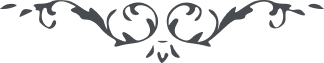 لوح رقم (163) امر و خلق – جلد 4١٦٣ - مخابرات و مطبوعات و نشریّاتو قوله المطاع : " باید در امر مخابرات و مراسلات فتور و تأخیر و اهمال بهیچ وجه حاصل نشود تا روابط صوری و معنوی در بین افراد و اعضای هیأت بهائی عالم مستحکم گردد و وحدت شرق و غرب میسّر شود چون مخابرات و مکاتبات در هر محفلی بر عهدهٴ منشی محفل خواهد بود و مخابرات فقط بامضای او ممضی و بعنوان او از این ببعد ارسال خواهد شد خوب است که احبّاء منشی محفل خویش نفسی را انتخاب نمایند که معروف و مشهور و موثوق و قابل و مقتدر باشد چه در حقیقت وظیفهٴ منشی اهمّ و اشغالش بیشتر از مقام رئیس است چون نتیجه انتخابات معلوم گردد احبّ و اولی آنکه در هر نقطه اعضای محفل روحانی اسماء اعضای محفل مع عنوان کامل منشی خویش را نزد محفل مرکزی اقلیم خود ارسال دارند و همچنین نسخه‌ای از آن را بأرض اقدس نزد این عبد فوراً ارسال فرمایند تا مخابرات و مکاتبات در نهایت اتقان و ترتیب شروع شود و تجدید گردد اشتراک مجلّات امریّه که بواسطهٴ محافل از قبل ترتیب آن ذکر شد از قبیل نجم باختر و مجلّهٴ اطفال ملکوت در بلاد امریک و خورشید خاور در خطّهٴ ترکستان و شمس حقیقت در بلاد آلمان و مجلّهٴ البشاره در هندوستان و مجلّهٴ الاشراق که اخیرا در بلاد برما تأسیس شده و انتشار یافته امید چنان است که محض تمشیت و ترغیب و تشجیع این مجلّات امریّه یاران بقدر امکان اشتراک خواهند نمود و مقالات شتّی و رسائل ادبیّه علمیّهٴ روحانیّه باین مجلّات بواسطه و تصویب محفل روحانی خویش ارسال خواهند داشت و باین واسطه بر عزّت و شوکت امر اللّه خواهند افزود "و قوله المؤکّد : " تحریض در اشتراک به مجلّات امریّه از قبیل نجم باختر و مجلّهٴ اطفال ملکوت در بلاد امریک و البشاره در اقلیم هندوستان و دو مجلّهٴ شمس حقیقت و حقیقت در بلاد المان و نجم خاور در بلاد جاپان است و ارسال مقالات شتّی در مسائل ادبیّهٴ علمیّهٴ ، روحانیّه و تفصیل جریان امور امریّه در آن نقطه است "و قوله الهادی : " جمع و طبع و ترجمهٴ الواح مقدّسهٴ الهیه و کتب سماویّه و مقالات امریّه است و انتشار و توزیعش در بین یاران و اماء الرّحمن اقدام بتمام آن از این ببعد باید باطّلاع و تصویب اعضای محفل روحانی باشد "و قوله المطاع : " در خصوص اشتراک مجلّات امریّه از فرائض احبّای الهی آن است که بتمام قوی تقویت و معاونت این مجلّات بهائی نمایند و در صورت استطاعت احبّاء جمعاً و رسماً بواسطه محفل روحانی خویش اشتراک باین مجلّات کنند و بشارات امریّهٴ خود را نیز بواسطهٴ محفل روحانی مقرّراً مستمرّاً بادارهٴ آن مجلّات ارسال دارند و همچنین مقالات امریّه در نهایت اتقان و متانت و سلاست مرقوم دارند و بواسطه و تصویب و اطّلاع محفل روحانی خویش بآن مجلّات ارسال دارند "
و در ابلاغیّه است : " راجع بمطبوعات و نشریّات امریّه عموماً فرمودند نشریّات امریّه چه مطبوع و چه غیر مطبوع باید جمیع من دون استثناء بتصویب و اجازه لجنهٴ مرکزی مخصوص که از طرف محفل مرکزی تعیین و تشکیل میشود برسد و الّا طبع و انتشارش جائز نه "و قوله المطاع : " اتّساع دائره مطبوعات و نشریّات امریّه باذن و اجازه مقامات رسمیّه در این ایّام از لوازم ضروریّه محسوب زیرا ممدّ امر تبلیغ است و مروّج آئین ربّ جلیل امید چنان است که بهمّت آن برگزیدگان اسم اعظم و مساعدهٴ زمامداران آن کشور مکرّم وسائل تأسیس اوّلین مطبعهٴ بهائی در عاصمهٴ آن مملکت مستقلّاً فراهم گردد و دائره‌اش آناً فآناً اتّساع یابد و بدینوسیله خدماتی شایان بمصالح دولت و ملّت نمایند "